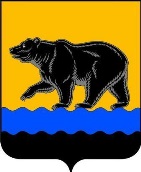 АДМИНИСТРАЦИя ГОРОДА нЕФТЕЮГАНСКАРАСПОРЯЖЕНИЕ26.12.2023										           № 612-рг.НефтеюганскО внесении изменений в распоряжение администрации города Нефтеюганска от 26.06.2023 № 259-р «О проектном комитете администрации города Нефтеюганска»В соответствии с Федеральным законом Российской Федерации                     от 06.10.2003 № 131-ФЗ «Об общих принципах организации местного самоуправления в Российской Федерации», Уставом города Нефтеюганска, постановлением администрации города Нефтеюганска от 16.12.2016 № 203-нп «Об утверждении Положения о системе управления проектной деятельностью в администрации города Нефтеюганска», распоряжением администрации города Нефтеюганска от 24.03.2023 № 100-р «Об утверждении Положения                                        о департаменте экономического развития администрации города Нефтеюганска», в целях приведения муниципального правового акта                                      в соответствие с законодательством Российской Федерации, в связи с кадровыми изменениями:1.Внести в распоряжение администрации города Нефтеюганска                                       от 26.06.2023 № 259-р «О проектном комитете администрации города Нефтеюганска» следующие изменения, а именно:1.1.В разделе 3 приложения 1 к распоряжению:  1.1.1.Подпункт 3.3.3 изложить в следующей редакции:«3.3.3.Назначает заседания, утверждает повестку заседаний, и план работы Проектного комитета.».1.1.2.Подпункт 3.5.1 изложить в следующей редакции:«3.5.1.Вносить предложения:-о включении в повестку заседания Проектного комитета вопросов для рассмотрения;-в план работы Проектного комитета.».1.1.3.Дополнить пунктом 3.25 следующего содержания:«3.25.Заседания Проектного комитета проводятся в соответствии с планом работы Проектного комитета, включающим перечень основных вопросов, подлежащих рассмотрению на заседаниях, указание сроков их рассмотрения и ответственных за их подготовку. План работы Проектного комитета составляется на 1 календарный год. Предложения в план работы Проектного комитета его члены вносят в письменной форме секретарю Проектного комитета не позднее чем за 10 календарных дней до даты, на которую назначено последнее заседание Проектного комитета текущего года, либо в сроки, установленные председателем Проектного комитета. Проект плана работы Проектного комитета на очередной год выносится на рассмотрение и одобрение Проектного комитета на последнем заседании Проектного комитета и утверждается председателем Проектного комитета.».1.2.Приложение 2 к распоряжению изложить согласно приложению                             к настоящему распоряжению.2.Департаменту по делам администрации города (Филинова Н.В.) разместить распоряжение на официальном сайте органов местного самоуправления города Нефтеюганска.3.Департаменту экономического развития администрации города (Невердас Д.Ю.) разместить распоряжение на Инвестиционном портале города Нефтеюганска.4.Контроль исполнения распоряжения возложить на заместителя главы города Нефтеюганска Н.С.Халезову.Глава города Нефтеюганска 	                                                                     Э.Х.БугайПриложение к распоряжению администрации города                                                         			от 26.12.2023 № 612-рСоставПроектного комитета администрации города Нефтеюганска-глава города Нефтеюганска, председатель;-заместитель главы города, координирующий и контролирующий деятельность департамента экономического развития администрации города, департамента финансов администрации города, заместитель председателя;-начальник отдела инвестиций, развития конкуренции и проектного управления департамента экономического развития администрации города, секретарь.Члены Проектного комитета:- первый заместитель главы города;-заместитель главы города, координирующий и контролирующий деятельность департамента муниципального имущества администрации города, департамента градостроительства и земельных отношений администрации города;-заместитель главы города, координирующий и контролирующий деятельность департамента образования администрации города, комитета культуры и туризма администрации города, комитета физической культуры и спорта администрации города;-заместитель главы города – директор департамента жилищно-коммунального хозяйства администрации города;-директор департамента экономического развития администрации города;-директор департамента градостроительства и земельных отношений администрации города;-директор департамента муниципального имущества администрации города;-директор департамента образования администрации города;-председатель комитета культуры и туризма администрации города;-председатель комитета физической культуры и спорта администрации города;-начальник юридическо-правового управления администрации города.- первый заместитель главы города;-заместитель главы города, координирующий и контролирующий деятельность департамента муниципального имущества администрации города, департамента градостроительства и земельных отношений администрации города;-заместитель главы города, координирующий и контролирующий деятельность департамента образования администрации города, комитета культуры и туризма администрации города, комитета физической культуры и спорта администрации города;-заместитель главы города – директор департамента жилищно-коммунального хозяйства администрации города;-директор департамента экономического развития администрации города;-директор департамента градостроительства и земельных отношений администрации города;-директор департамента муниципального имущества администрации города;-директор департамента образования администрации города;-председатель комитета культуры и туризма администрации города;-председатель комитета физической культуры и спорта администрации города;-начальник юридическо-правового управления администрации города.